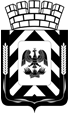 Администрация Ленинского городского округа 
Московской областиФИНАНСОВО-ЭКОНОМИЧЕСКОЕ УПРАВЛЕНИЕ
АДМИНИСТРАЦИИ ЛЕНИНСКОГО ГОРОДСКОГО ОКРУГА
МОСКОВСКОЙ ОБЛАСТИПриказО внесении изменений в сводную бюджетную роспись на 2021 год и на плановый период 2022 и 2023 годовВ соответствии со статьей 217 Бюджетного кодекса Российской Федерации, Положением о бюджетном процессе в Ленинском городском округе Московской области,ПРИКАЗЫВАЮ:1. Внести изменения в сводную бюджетную роспись бюджета Ленинского городского округа на 2021 год, увеличив на сумму 98 886 800,0 рублей, 2022 год увеличив на сумму 240 801 120,0 руб., 2023 год уменьшить на сумму 240 814 520,0 руб.:     1.1 В соответствии с Законом Московской области "О бюджете Московской области на 2021 год и на плановый период 2022 и 2023 годов" уточнить объемы по межбюджетным трансфертам в 2021 году, в том числе:- субвенции бюджетам муниципальных образований Московской области на финансовое обеспечение получения гражданами дошкольного, начального общего, среднего общего образования в частных общеобразовательных организациях в Московской области, осуществляющих образовательную деятельность по имеющим государственную аккредитацию основным общеобразовательным программам, включая расходы на оплату труда, приобретение учебников и учебных пособий, средств обучения, игр, игрушек (за исключением расходов на содержание зданий и оплату коммунальных услуг) в 2021 году увеличить на сумму 2 059 000,00 руб., в 2022 году увеличить на сумму 2 059 000,0руб., в 2023 году увеличить на сумму 2 059 000,0 руб.- субвенции бюджетам муниципальных образований Московской области на финансовое обеспечение государственных гарантий реализации прав граждан на получение общедоступного и бесплатного дошкольного, начального общего, основного общего, среднего общего образования в муниципальных общеобразовательных организациях в Московской области, обеспечение дополнительного образования в муниципальных общеобразовательных организациях в Московской области, включая расходы на оплату труда, приобретение учебников и учебных пособий, средств обучения, игр, игрушек (за исключением расходов на содержание зданий и оплату коммунальных услуг) в 2021 году увеличить на сумму 6 415 000,00 руб., в 2022 году увеличить на сумму 6 415 000,00 руб.,  в 2023 году увеличить на сумму 6 415 000,00 руб.- субсидия на проектирование и строительство дошкольных образовательных организаций в целях содействия развитию сельских территорий Московской области в 2021 году увеличить на сумму 28 500 000,00 руб., в 2022 году увеличить на сумму 352 576 000,0 руб., в 2023 году уменьшить на сумму 200 621 000,00 руб.- субсидия на создание и обеспечение функционирования центров образования естественно-научной и технологической направленностей в общеобразовательных организациях, расположенных в сельской местности и малых городах в 2021 году увеличить на сумму 4 707 000,0 руб., в 2022 году увеличить на сумму 3 138 000,0 руб., в 2023 году увеличить на сумму 4 706 000,0 руб.- субсидия на стимулирование программ развития жилищного строительства субъектов Российской Федерации в 2021 году увеличить на сумму 46 918 950,00 руб., в 2022 году увеличить на сумму 26 732 150,0 руб.- субсидия на государственную поддержку образовательных организаций в целях оснащения (обновления) их компьютерным, мультимедийным, презентационным оборудованием и программным обеспечением в рамках эксперимента по модернизации начального общего, основного общего и среднего общего образования в 2021 году увеличить на сумму 16 536 750,00 руб., в 2022 году увеличить на сумму 8 779 970,0 руб.- субсидия на обустройство и установку детских игровых площадок на территории муниципальных образований Московской области в 2021 году увеличить на сумму 15 200 000,00 руб.- субсидия на ремонт дворовых территорий в 2021 году увеличить на сумму 3 091 540,0 руб.- субсидия на организацию бесплатного горячего питания обучающихся, получающих начальное общее образование в государственных и муниципальных образовательных в 2023 году увеличить на сумму 20 681 000,0 руб.- субсидия на устройство и капитальный ремонт электросетевого хозяйства, систем наружного освещения в рамках реализации проекта «Светлый город» в 2021 году увеличить на сумму 87 624 630,0 руб., в 2023 году увеличить на сумму 47 466 480,0 руб.- субсидия на софинансирование расходов на оснащение мультимедийными проекторами и экранами для мультимедийных проекторов общеобразовательных в 2022 году увеличить на сумму 49 000,0 руб.- субсидия на проектирование и строительство дошкольных образовательных организаций в 2022 году уменьшить на сумму 6 065 000,0 руб., в 2023 году увеличить на сумму 12 050 000,00 руб.- субсидия на обновление и техническое обслуживание (ремонт) средств (программного обеспечения и оборудования), приобретенных в рамках предоставленной субсидии на государственную поддержку образовательных организаций в целях оснащения (обновления) их компьютерным, мультимедийным, презентационным оборудованием и программным обеспечением в рамках эксперимента по модернизации начального общего, основного общего и среднего общего образования в 2022 году уменьшить на сумму 2 241 000,0 руб.-субсидия на строительство (реконструкцию) канализационных коллекторов, канализационных насосных станций в 2022 году уменьшить на сумму 46 919 000,0 руб., в 2023 году уменьшить на сумму 31 279 000,0 руб.- субвенции бюджетам муниципальных образований Московской области на финансовое обеспечение получения гражданами дошкольного образования в частных дошкольных образовательных организациях в Московской области,  включая расходы на оплату труда, приобретение учебников и учебных пособий, средств обучения, игр, игрушек (за исключением расходов на содержание зданий и оплату коммунальных услуг) в 2021 году уменьшить на сумму 1 555 000,0 руб., в 2022 году уменьшить на сумму 1 555 000,0 руб., в 2023 году уменьшить на сумму 1 555 000,0 руб.- субвенции бюджетам муниципальных образований Московской области на финансовое обеспечение государственных гарантий реализации прав граждан на получение общедоступного и бесплатного дошкольного образования в муниципальных дошкольных образовательных организациях в Московской области, включая расходы на оплату труда, приобретение учебников и учебных пособий, средств обучения, игр, игрушек (за исключением расходов на содержание зданий и оплату коммунальных услуг) в 2021 году уменьшить на сумму 99 946 000,0 руб., в 2022 году уменьшить на сумму 99 946 000,0 руб., в 2023 году уменьшить на сумму 99 946 000,0 руб.- иные межбюджетные транcферты, предоставляемые из бюджета Московской области бюджетам муниципальных образований Московской области на оплату кредиторской задолженности за выполненные работы по ремонту подъездов в многоквартирных домах в 2021 году уменьшить на сумму 854 150,0 руб.- субсидия на создание (обновление) материально-технической базы для реализации основных и дополнительных общеобразовательных программ цифрового и гуманитарного профилей в общеобразовательных организациях, расположенных в сельской местности и малых городах в 2021 году уменьшить на сумму 2 026 000,0 руб., в 2022 году уменьшить на сумму 4 025 000,0 руб.- субсидия на организацию питания обучающихся, получающих основное и среднее общее образование, и отдельных категорий обучающихся, получающих начальное общее образование, в муниципальных и частных общеобразовательных организациях в Московской области в 2021 году уменьшить на сумму 604 000,0 руб.- субсидия на софинансирование расходов на обеспечение организаций начального общего, основного общего и среднего общего образования, находящихся в ведении органов местного самоуправления муниципальных образований Московской области, доступом в сеть Интернет в 2021 году уменьшить на сумму 259 000,0 руб., в 2022 году уменьшить на сумму 261 000,0 руб., в 2023 году уменьшить на сумму 274 000,0 руб.- субсидия на софинансирование расходов на обновление и техническое обслуживание (ремонт) средств (программного обеспечения и оборудования) в 2021 году уменьшить на сумму 843 240,0 руб., в 2022 году уменьшить на сумму 1 750 000,0 руб.- субсидия на софинансирование расходов на мероприятия по внедрению целевой модели цифровой образовательной среды в общеобразовательных организациях в 2021 году уменьшить на сумму 6 078 680,0 руб.- субвенции бюджетам муниципальных образований Московской области на осуществление полномочий по обеспечению жильём отдельных категорий граждан, установленных федеральными законами от 12 января 1995 года № 5-ФЗ «О ветеранах» и от 24 ноября 1995 года № 181-ФЗ «О социальной защите инвалидов в Российской Федерации» в 2022 году уменьшить в сумме 153 000,0руб., в 2023 году уменьшить на сумму 2 000.0 руб.- субсидия на организацию питания обучающихся, получающих основное и среднее общее образование, и отдельных категорий обучающихся, получающих начальное общее образование, в муниципальных и частных общеобразовательных организациях в Московской области в 2022 году уменьшить на сумму 515 000,0 руб., в 2023 году уменьшить на сумму 515 000,0 руб.1.2 В соответствии с п.4.1. Решения Совета депутатов Ленинского городского округа Московской области от 26.08.2020 №13/1 «Об утверждении Положения о бюджетном процессе в Ленинском городском округе Московской области» и письмами главных распорядителей бюджетных средств, произвести перераспределение средств:Администрации Ленинского городского округа:от 17.12.2020 №147-01Исх-7567987 0104 1620360700 244 – 101 800,0 руб.                987 0104 1620360700 247 + 101 800,0 руб.от 15.12.2020 №147-01Исх-7491 (в 2021-2023 гг)987 1001 0411800840 321 – 12 492 000,0 руб. 	  987 1001 0411800840 312 + 12 492 000,0 руб.от 29. 12.2020 №147-01СЗ-837987 0503 171F2S2630 244 + 26 767 850,0 руб.           987 0503 1720100620 244 - 26 767 850,0 руб.от 11.12.2020 №147-01Исх-7367	987 0104 1620360700 121 + 2 072 400,0 руб.              987 0104 1620360700 244 – 2 698 200,0 руб.987 0104 1620360700 129 + 625 800,0 руб.№147-01СЗ-77 от 24.12.2020914 0113 9900004000 870 – 223 900,0 руб.             987 1003 09201L4970 322 +223 900,0 руб.914 0113 9900004000 870 + 15 000 000 ,0 руб.        987 0113 9900004000 870 -15 000 000,0 руб.  3. Начальнику организационно-правового отдела Т.И. Русановой обеспечить размещение приказа в информационно-телекоммуникационной сети Интернет по адресу: http://www.adm-vidnoe.ru.4. Настоящий приказ вступает в силу со дня его подписания.5. Контроль за исполнением настоящего приказа оставляю за собой.Заместитель главы администрации-начальник Финансово-экономического управления               	Л.В. Колмогороваот21.01.2021№6